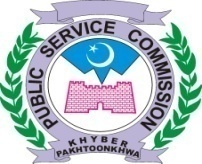 REVISED INTERVIEW PROGRAMME FOR THE MONTH OF DECEMBER, 2020PANEL – IPANEL – IIPANEL – IIIPANEL – IVPANEL – VContinue………….                                                                                        BY ORDER OF CHAIRMAN PSCNo. PSC / DR / int / 08/ DEC-2020-B    		                                                                             		   Dated:17.11.2020Copy to the:-Note: 	i.    No change in this schedule will be made without approval of the Honorable Chairman, PSC.	ii.   Where less number of candidates available, they may not be divided in small numbers but adjusted full numbers as ordered 	      in first days and if remained less number, they should be called on last day.	iii.  Concerned Assistants and Superintendents will issue interview call letters to all eligible candidates 	     15 days before the interview as per our Regulation 27(a). Moreover, cases of lowering the target if necessary 	     strictly be finalized before commencement of interviews. Excuse in both cases will not be accepted in lapse.DIRECTOR RECRUITMENTDECEMBER, 2020DECEMBER, 2020DECEMBER, 2020DECEMBER, 2020DECEMBER, 2020Post(s)Advt. No.Advt. No.CandidatesDealing Supdt / AssistantMTWTHF-12--(02) Male Assistant Professors Pakistan Studies (BPS-18) in Directorate of Higher Education.(02) Male Assistant Professors Pakistan Studies (BPS-18) in Directorate of Higher Education.08/2018.Sr. 17(xiii)08 dailyTotal=16M. Shoaib/ Sajida Parveen---34(02) Female Associate Professor Chemistry (BPS-19) in Directorate of Higher Education.(02) Female Associate Professor Chemistry (BPS-19) in Directorate of Higher Education.08/2018.Sr. 16(ii)10 daily06 on FridayTotal=16//78---(02) Female Associate Professor Urdu (BPS-19) in Directorate of Higher Education.(02) Female Associate Professor Urdu (BPS-19) in Directorate of Higher Education.08/2018.Sr. 16 (iv)09 dailyTotal=18//--9--(01) Female Associate Professor Zoology (BPS-19) in Directorate of Higher Education.(01) Female Associate Professor Zoology (BPS-19) in Directorate of Higher Education.08/2018.Sr. 16 (vi)05 in all//--9--(02) Female Associate Professor Psychology (BPS-19) in Directorate of Higher Education.(02) Female Associate Professor Psychology (BPS-19) in Directorate of Higher Education.08/2018.Sr. 16 (vii)06 in all//---1011(02) Female Associate Professor Computer Science (BPS-19) in Directorate of Higher Education.(02) Female Associate Professor Computer Science (BPS-19) in Directorate of Higher Education.08/2018.Sr. 16 (viii)10 daily07 on FridayTotal=17//1415---(02) Female Associate Professor Health and Physical Education (BPS-19) in Directorate of Higher Education.(02) Female Associate Professor Health and Physical Education (BPS-19) in Directorate of Higher Education.08/2018.Sr. 16 (ix)10 dailyTotal=19//--1617-(02) Female Associate Professor English (BPS-19) in Directorate of Higher Education.(02) Female Associate Professor English (BPS-19) in Directorate of Higher Education.08/2018.Sr. 16 (v)09 dailyTotal=18//----18(02) Female Associate Professor Physics (BPS-19) in Directorate of Higher Education.(02) Female Associate Professor Physics (BPS-19) in Directorate of Higher Education.08/2018.Sr. 16 (iii)08 in all//2122---(02) Female Associate Professor Botany (BPS-19) in Directorate of Higher Education. (02) Female Associate Professor Botany (BPS-19) in Directorate of Higher Education. 08/2018.Sr. 16 (i)09 dailyTotal=18//--23--(01) Male Assistant Professor Geography (BPS-18) in Directorate of Higher Education.(01) Male Assistant Professor Geography (BPS-18) in Directorate of Higher Education.08/2018.Sr. 17 (xi)10 in all//---24-(02) Female Associate Professor Statistics. (BPS-19) Leftover, in Higher Education Department(02) Female Associate Professor Statistics. (BPS-19) Leftover, in Higher Education Department10/2019.Sr. 7709 in all//28----(01) Female Assistant Professor Statistics (Leftover) (BPS-18) in Higher Education Department(01) Female Assistant Professor Statistics (Leftover) (BPS-18) in Higher Education Department11/2019.Sr. 0209 in all//-2930--(01) Female Assistant Professor Psychology (Leftover) (BPS-18) in Higher Education Department(01) Female Assistant Professor Psychology (Leftover) (BPS-18) in Higher Education Department11/2019.Sr. 0108 dailyTotal=16//---31-(02) Senior Inspectors of Mines in Inspectorate General Mines & Minerals. Leftover. (BPS-18)(02) Senior Inspectors of Mines in Inspectorate General Mines & Minerals. Leftover. (BPS-18)10/2019.Sr. 9812 in allNoor Muhammad/ Ismail KhanMTWTHF-1234(34) Assistant Public Prosecutors in Directorate of Prosecution. (BPS-17) Home & Tribal Affairs Department.(34) Assistant Public Prosecutors in Directorate of Prosecution. (BPS-17) Home & Tribal Affairs Department.08/2019.Sr.10 (a,b,c,d)08/2019.Sr.10 (a,b,c,d)09 daily06 on FridayTotal=209 Midrar78---(34) Assistant Public Prosecutors in Directorate of Prosecution. (BPS-17) Home & Tribal Affairs Department.(34) Assistant Public Prosecutors in Directorate of Prosecution. (BPS-17) Home & Tribal Affairs Department.08/2019.Sr.10 (a,b,c,d)08/2019.Sr.10 (a,b,c,d)09 daily06 on FridayTotal=209 Midrar--9--(01) Female Lecturer Urdu in Commerce Colleges (B-17)(01) Female Lecturer Urdu in Commerce Colleges (B-17)08/2018Sr. 2108/2018Sr. 2108 in allM. Shoaib/ Hazrat Khan--9--(01) Female Lecturer Physics in Higher Edu: Department(Disable Quota) (B-17)(01) Female Lecturer Physics in Higher Edu: Department(Disable Quota) (B-17)8/2018Sr. 228/2018Sr. 2201 in all//--9--(01) Female Subject Specialist Physics (BPS-17) (Leftover) (Disable Quota) in Elementary & Secondary Education Department(01) Female Subject Specialist Physics (BPS-17) (Leftover) (Disable Quota) in Elementary & Secondary Education Department02/2020,Sr. 0302/2020,Sr. 0301 in allNoor Muhammad/ Ismail Khan--9--(01) Female Librarian (Minority Quota) (BPS-17) (Leftover) in Elementary & Secondary Education Department(01) Female Librarian (Minority Quota) (BPS-17) (Leftover) in Elementary & Secondary Education Department02/2020,Sr. 0402/2020,Sr. 0401 in allNoor Muhammad / Ismail Khan---1011(01) Female Assistant Professor Information Technology in Directorate General of Commerce Education and Management Sciences. (BPS-18) Leftover.(01) Female Assistant Professor Information Technology in Directorate General of Commerce Education and Management Sciences. (BPS-18) Leftover.11/2019.Sr. 0411/2019.Sr. 0409 daily05 on Friday Total=14Muhammad Shoaib14----(02) Assistant Database Administrator. (BPS-16) in Excise, Taxation & Narcotics Control Department.(02) Assistant Database Administrator. (BPS-16) in Excise, Taxation & Narcotics Control Department.08/2018.Sr. 1008/2018.Sr. 1010 in allJaved/Muhammad Raza-1516--(04) Audit & Accounts Assistant. (BPS-14) in Excise, Taxation & Narcotics Control Department.(04) Audit & Accounts Assistant. (BPS-14) in Excise, Taxation & Narcotics Control Department.08/2018.Sr. 1108/2018.Sr. 1110 dailyTotal=21//---17-(02) Assistant Information Officer (BPS-16). in Information Department(02) Assistant Information Officer (BPS-16). in Information Department08/2018.Sr. 2908/2018.Sr. 2911 in allNaumana Jabeen/ Mohsin Ali----18(01) Assistant Director (Audit & Accounts). (BPS-17) in Excise, Taxation & Narcotics Control Department.(01) Assistant Director (Audit & Accounts). (BPS-17) in Excise, Taxation & Narcotics Control Department.08/2018.Sr. 0708/2018.Sr. 0706 in allJaved/Muhammad Raza2122---(03) Male Parole/ Probation Officer in Directorate of Reclamation & Probation (BPS-16).(03) Male Parole/ Probation Officer in Directorate of Reclamation & Probation (BPS-16).08/2019. Sr. 0908/2019. Sr. 0910 dailyTotal=19MidrarDECEMBER, 2020DECEMBER, 2020DECEMBER, 2020DECEMBER, 2020DECEMBER, 2020Post(s)Advt. No.Advt. No.CandidatesCandidatesDealing Supdt / Assistant--2324-(01) Female Director Physical Education in Directorate General of Commerce Education & Management Sciences. (BPS-17)(01) Female Director Physical Education in Directorate General of Commerce Education & Management Sciences. (BPS-17)02/2019.Sr. 2802/2019.Sr. 2808 dailyTotal=16Muhammad Shoaib2829---(03) Female Librarian in Directorate of Higher Education. (BPS-17)(03) Female Librarian in Directorate of Higher Education. (BPS-17)08/2018Sr. 23 (a,b)08/2018Sr. 23 (a,b)11 dailyTotal=22//--3031-(04) Female Lecturers in Health & Physical Education. (BPS-17) in Higher Education Department(04) Female Lecturers in Health & Physical Education. (BPS-17) in Higher Education Department10/2019.Sr.7110/2019.Sr.7107 dailyTotal=14M. Shoaib/ Hazrat KhanMTWTHF-1234(07) Assistant Engineer Civil/ SDO (BPS-17) in Public Health Engineering Department08/2019.Sr. 1209 daily05 on FridayTotal=41Naumana Jabeen/ Sajida Parveen7----(07) Assistant Engineer Civil/ SDO (BPS-17) in Public Health Engineering Department08/2019.Sr. 1209 daily05 on FridayTotal=41Naumana Jabeen/ Sajida Parveen-89--(03) Female Subject Specialist Physics (BPS-17) (Leftover) in Elementary & Secondary Education Department02/2020,Sr. 0209 dailyTotal=18Noor Muhammad/ Ismail Khan---1011(01) Female Librarian in Directorate General of Commerce Education & Management Sciences. (BPS-17)02/2019. Sr. 2910 daily04 on FridayTotal=24 Muhammad Shoaib14----(01) Female Librarian in Directorate General of Commerce Education & Management Sciences. (BPS-17)02/2019. Sr. 2910 daily04 on FridayTotal=24 Muhammad Shoaib-15---(01) Male Lecturer Physics (BPS-17) (Minority Quota) in Higher Education Department08/2018.Sr. 19 (i)03 in allM. Shoaib/ Hazrat Khan-15---(02) Male Subject Specialists Economics (BPS-17) (Minority Quota) in Elementary & Secondary Education Department.02/2019. Sr. 04 (v)02 in allNoor Muhammad/ Ismail Khan-15---(02) Male Librarian (BPS-17) (Minority Quota) in Elementary & Secondary Education Department.02/2019. Sr. 0603 in allNoor Muhammad/ Ismail Khan--161718(05) Assistant Directors IT (BPS-17) in Establishment Department09/2019.Sr. 0610 daily07 on FridayTotal=27Midrar2122---(01) Librarian (BPS-17) in Directorate of Archives & Libraries.11/2019,Sr. 0308 dailyTotal=16Muhammad Shoaib--23--(01) Male Lecturer Bio Informatics (BPS-17) in Higher Education Department08/2018.Sr.1808 in allM. Shoaib/ Hazrat Khan---24-(04) Female Lecturer in Resource & Facility Management in Higher Education Department. (Leftover) (BPS-17)02/2020,Sr. 3910 dailyTotal=50//28293031-(04) Female Lecturer in Resource & Facility Management in Higher Education Department. (Leftover) (BPS-17)02/2020,Sr. 3910 dailyTotal=50//MTWTHF-1---(01) Professor Surgery In Saidu Group Of Teaching Hospital/ Saidu Medical College Swat. (Leftover) (BPS-20)10/2019. Sr. 6701 in allTanveer Musharraf/ Nasir Fareed-1---(01) Associate Professor Surgery In Saidu Group Of Teaching Hospital/ Saidu Medical College Swat. (Leftover) (BPS-19)10/2019. Sr. 6803 in all//-1---(02) Consultants (BPS-18) Nephrologists In Nawaz Sharif Kidney Hospital Manglor Swat.09/2019. Sr. 1402 in allTanveer Musharraf/ Taimour-1---(01) Senior Registrar (BPS-18) (Leftover) Nephrology for DHQ and W&C/LM Teaching Hospitals Kohat.09/2019.Sr. 1203 in all//--2--(14) District Specialists Nephrologists (BPS-18) in Health Department.10/2019.Sr.4510 in all//---34(47) District Specialists Anesthetics (BPS-18) in Health Department.10/2019.Sr.4510 daily05 on FridayTotal=15//7891011(03) District Specialists Children (BPS-18) in Health Department.10/2019.Sr.4510 daily 04 on FridayTotal=64//141516--(01) Senior Registrar Gynae/OBS (BPS-18) in Health Department.10/2019.Sr.4609 dailyTotal=25//---17-(01) Senior Registrar Opthalmology (BPS-18) in Health Department.10/2019.Sr.4613 in all//DECEMBER, 2020DECEMBER, 2020DECEMBER, 2020DECEMBER, 2020DECEMBER, 2020Post(s)Advt. No.Advt. No.CandidatesCandidatesDealing Supdt / AssistantDealing Supdt / Assistant----18(01) Assistant Professor Medical Education in Saidu Medical College Swat. (Leftover) (BPS-18)(01) Assistant Professor Medical Education in Saidu Medical College Swat. (Leftover) (BPS-18)10/2019.Sr.6010/2019.Sr.6004 in all04 in allTanveer Musharraf/ Nasir Fareed----18(01) Assistant Professor Cardiothoracic in Saidu Medical College Swat. (Leftover) (BPS-18)(01) Assistant Professor Cardiothoracic in Saidu Medical College Swat. (Leftover) (BPS-18)10/2019.Sr.6110/2019.Sr.6102 in all02 in all//----18(01) Assistant Professor Haematology in Saidu Medical College Swat. (Leftover) (BPS-18)(01) Assistant Professor Haematology in Saidu Medical College Swat. (Leftover) (BPS-18)10/2019.Sr.6210/2019.Sr.6203 in all03 in all//21222324-(02) Senior Registrar Medicine (BPS-18) in Health Department(02) Senior Registrar Medicine (BPS-18) in Health Department10/2019.Sr.4610/2019.Sr.4610 dailyTotal=5210 dailyTotal=52Tanveer Musharraf/ Taimour28----(02) Senior Registrar Medicine (BPS-18) in Health Department(02) Senior Registrar Medicine (BPS-18) in Health Department10/2019.Sr.4610/2019.Sr.4610 dailyTotal=5210 dailyTotal=52Tanveer Musharraf/ Taimour-293031-(01) District Specialist Surgery (BPS-18) in Health Department(01) District Specialist Surgery (BPS-18) in Health Department10/2019.Sr.4510/2019.Sr.4515 dailyTotal=2915 dailyTotal=29//MTWTHF-123-(148) Medical Officers (Leftover) (BPS-17) (One hundred to Minority and Forty Eight to Disable Quota) in Health Department02/2020.Sr. 0612 dailyTotal=62Tanveer Musharraf78---(148) Medical Officers (Leftover) (BPS-17) (One hundred to Minority and Forty Eight to Disable Quota) in Health Department02/2020.Sr. 0612 dailyTotal=62Tanveer Musharraf--910-(94) Charge Nurses (Leftover) (Eighty to General, Six to Female and Four each to Minority and Disable Quota) in Heath Department02/2020,Sr. 0712 dailyTotal=1150//14151617-(94) Charge Nurses (Leftover) (Eighty to General, Six to Female and Four each to Minority and Disable Quota) in Heath Department02/2020,Sr. 0712 dailyTotal=1150//21222324-(94) Charge Nurses (Leftover) (Eighty to General, Six to Female and Four each to Minority and Disable Quota) in Heath Department02/2020,Sr. 0712 dailyTotal=1150//28293031-(94) Charge Nurses (Leftover) (Eighty to General, Six to Female and Four each to Minority and Disable Quota) in Heath Department02/2020,Sr. 0712 dailyTotal=1150//PS to Chairman PSCPS(s) to all Members.PS to Secretary, PSC.PS to Sr. Psychologist,PS to Director Exams 6.   PS to Dy: Director, I, II, Exams, Admn, IT & Psychologist, S.L.O and LOsAssistant Director-I, II ,III, Lit,Admn &,: I.TAll dealing Supdts, Librarian.All dealing Assistants, Statistical Investigator.Office Order File